		Соглашение		О принятии согласованных технических правил Организации Объединенных Наций для колесных транспортных средств, предметов оборудования и частей, которые могут быть установлены и/или использованы на колесных транспортных средствах, и об условиях взаимного признания официальных утверждений, выдаваемых на основе этих правил Организации Объединенных Наций*(Пересмотр 3, включающий поправки, вступившие в силу 14 сентября 2017 года)           _________		Добавление 93 — Правила № 94 ООН		Пересмотр 4 — Поправка 1Дополнение 1 к поправкам серии 04 — Дата вступления в силу: 22 июня 2022 года		Единообразные предписания, касающиеся официального утверждения транспортных средств в отношении защиты водителя и пассажиров в случае лобового столкновенияНастоящий документ опубликован исключительно в информационных целях. Аутентичным и юридически обязательным текстом является документ: ECE/TRANS/WP.29/2021/115._________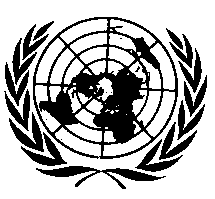 ОРГАНИЗАЦИЯ ОБЪЕДИНЕННЫХ НАЦИЙ Пункт 2.40, изменить нумерацию примечания на 1 и включить примечание 2 следующего содержания:«2.40	…	Примечание 1: …Примечание 2:	В случае пульсирующего напряжения постоянного тока (переменное напряжение без смены полярности) применяется порог постоянного тока».E/ECE/324/Rev.1/Add.93/Rev.4/Amend.1−E/ECE/TRANS/505/Rev.1/Add.93/Rev.4/Amend.1E/ECE/324/Rev.1/Add.93/Rev.4/Amend.1−E/ECE/TRANS/505/Rev.1/Add.93/Rev.4/Amend.1E/ECE/324/Rev.1/Add.93/Rev.4/Amend.1−E/ECE/TRANS/505/Rev.1/Add.93/Rev.4/Amend.116 September 2022